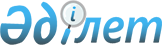 О проекте Указа Президента Республики Казахстан "Об открытии Постоянного представительства Республики Казахстан при Организации Договора о коллективной безопасности"Постановление Правительства Республики Казахстан от 30 марта 2022 года № 175.
      Правительство Республики Казахстан ПОСТАНОВЛЯЕТ:
      внести на рассмотрение Президента Республики Казахстан проект Указа Президента Республики Казахстан "Об открытии Постоянного представительства Республики Казахстан при Организации Договора о коллективной безопасности". Об открытии Постоянного представительства Республики Казахстан при Организации Договора о коллективной безопасности 
      ПОСТАНОВЛЯЮ:
      1. Открыть в городе Москве (Российская Федерация) Постоянное представительство Республики Казахстан при Организации Договора о коллективной безопасности.
      2. Признать утратившим силу Указ Президента Республики Казахстан от 28 октября 2005 года № 1664 "Об утверждении Положения о Полномочном представителе Республики Казахстан в Постоянном Совете при Организации Договора о коллективной безопасности".
      3. Правительству Республики Казахстан принять необходимые меры, вытекающие из настоящего Указа.
      4. Настоящий Указ вводится в действие со дня его подписания.
					© 2012. РГП на ПХВ «Институт законодательства и правовой информации Республики Казахстан» Министерства юстиции Республики Казахстан
				
      Премьер-МинистрРеспублики Казахстан 

А. Смаилов

      ПрезидентРеспублики Казахстан 

К.Токаев
